Numeracy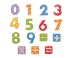 Literacy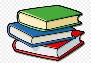 HWB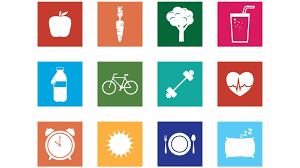 Other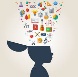 Education CityTry playing some numeracy games and activities.Education CityTry some literacy activities. Take part in Joe Wicks morning workouts. (see our class blog for link)Complete your own poster or powerpoint about your favourite animal. Include lots of interesting facts. Maths TimeComplete White Rose Maths activity sheets.Play this time game online.https://mathsframe.co.uk/en/resources/resource/116/telling-the-timeSpellingComplete the common words and ‘oi’ words activity sheets.P.E.Healthy Hearts Challenge Card Watch the short video that explains the exercises before you complete them.https://www.youtube.com/watch?v=Uj4ytgX77bMStarters for STEMChoose one or more activities from the starters for STEM activity sheet.SumdogYour password for Sumdog and username are on our class blog page.WritingWrite a letter to us, tell us about 3 of your favourite activities you have been doing in Lockdown. Include 2 or 3 questions for us in your letter. You can send us these letters by email.Health & WellbeingMy A-Z of nature challenge sheet.ScienceLava Lamp experiment (see attached sheets)Information HandlingComplete the Lockdown Information Handling Bar GraphListening & WritingListen and watch ‘For the Birds’ animation and complete the activities.Art & DesignGuess the image. Use the Guess the image collage sheet to guess what each picture is of. Challenge – Have a go at creating your own one. We could guess yours! RRSA – School Values (2 week task) Article 15Complete your whole school task from last week- See attached sheet